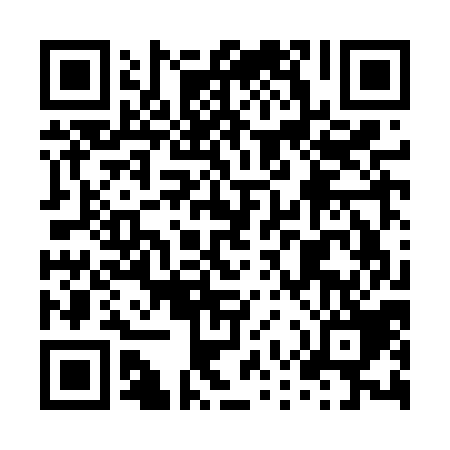 Ramadan times for Broeken, BelgiumMon 11 Mar 2024 - Wed 10 Apr 2024High Latitude Method: Angle Based RulePrayer Calculation Method: Muslim World LeagueAsar Calculation Method: ShafiPrayer times provided by https://www.salahtimes.comDateDayFajrSuhurSunriseDhuhrAsrIftarMaghribIsha11Mon5:175:177:0712:554:026:446:448:2812Tue5:145:147:0512:554:036:466:468:3013Wed5:125:127:0312:544:046:476:478:3114Thu5:105:107:0012:544:056:496:498:3315Fri5:075:076:5812:544:066:516:518:3516Sat5:055:056:5612:544:076:526:528:3717Sun5:025:026:5412:534:086:546:548:3918Mon5:005:006:5212:534:096:566:568:4119Tue4:574:576:4912:534:106:576:578:4320Wed4:554:556:4712:524:116:596:598:4521Thu4:524:526:4512:524:127:017:018:4622Fri4:504:506:4312:524:137:027:028:4823Sat4:474:476:4012:524:147:047:048:5024Sun4:444:446:3812:514:157:057:058:5225Mon4:424:426:3612:514:167:077:078:5426Tue4:394:396:3412:514:177:097:098:5627Wed4:364:366:3112:504:187:107:108:5828Thu4:344:346:2912:504:197:127:129:0029Fri4:314:316:2712:504:207:147:149:0230Sat4:284:286:2512:494:217:157:159:0431Sun5:265:267:221:495:218:178:1710:071Mon5:235:237:201:495:228:198:1910:092Tue5:205:207:181:495:238:208:2010:113Wed5:175:177:161:485:248:228:2210:134Thu5:155:157:131:485:258:248:2410:155Fri5:125:127:111:485:268:258:2510:176Sat5:095:097:091:475:268:278:2710:207Sun5:065:067:071:475:278:288:2810:228Mon5:035:037:051:475:288:308:3010:249Tue5:005:007:021:475:298:328:3210:2610Wed4:574:577:001:465:308:338:3310:29